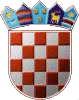 REPUBLIKA HRVATSKAKRAPINSKO ZAGORSKA ŽUPANIJA      OPĆINA VELIKO TRGOVIŠĆE                             OPĆINSKO VIJEĆEKLASA: 021-01/20-01/25 				  UR.BROJ:2197/05-05-20- 2                              Veliko Trgovišće, 12.10.2020.g. Na temelju članka 33. stavka 1. i članka 48. stavka 2. Zakona o komunalnom gospodarstvu („Narodne novine“ broj: 68/18., 110/18.-Odluka US RH i 32/20.) i članka 35. Statuta općine Veliko Trgovišće (“Službeni glasnik Krapinsko-zagorske županije” broj:23/09, 8/13, 6/18, 11/20.-proč.tekst i 17/20.) Općinsko vijeće općine Veliko Trgovišće na 21. sjednici dana 12. listopada 2020. godine donijelo jeOdluku o izmjenama i dopunama Odluke o komunalnim djelatnostima i načinu obavljanja   na području  općine Veliko TrgovišćeČlanak 1.	U Odluci o  komunalnim djelatnostima i načinu obavljanja    na području  općine Veliko Trgovišće („Službeni glasnik KZŽ“ broj: 52/A/2018.) u članku 4. stavku prvom iza alineje prve dodaje se druga alineja koja glasi:	„ upravljanje grobljima na području općine Veliko Trgovišće.“	Iza stavka prvog dodaje se stavak drugi koji glasi:	„Upravljanje grobljima u smislu ove Odluke razumijeva  dodjelu grobnih mjesta, vođenje politike uređenja, održavanja i rekonstrukcije groblja (promjena površine, razmještaj putova i sl.), utvrđivanje visine i načina naplate grobnih naknada   u skladu s uvjetima i mjerilima propisanim odlukom Općinskog vijeća, drugi poslovi utvrđeni zakonom ili općim aktom. „Članak 2.U članku 5. stavku prvom iza brojke „2.“ stavlja se zarez, briše se  slovo „i“ te se iza brojke „3.“ dodaje „ i 4.“U točki 3. iza  riječi „koncesiji“ briše se točka i stavlja zarez.Iza točke „3.“ dodaje se točka 4. koja glasi:„4.Vlastiti pogon.“Članak 3.Iza članka 19. dodaje se„VI KOMUNALNE DJELATNOSTI ČIJE SE OBAVLJANJE POVJERAVA VLASTITOM POGONUČlanak 20.Vlastitom pogonu općine Veliko Trgovišće kao Upravi groblja u smislu Zakona o grobljima, povjerava se obavljanje komunalne djelatnosti upravljanja grobljima na području općine Veliko Trgovišće.“Članak 4.	Poglavlje „VI PRIJELAZNE I ZAVRŠNE ODREDBE“ postaje poglavlje „VII PRIJELAZNE I ZAVRŠNE ODREDBE“ a članci  20.-22. postaju članci 21.-23.Članak 5.	Ova Odluka stupa na snagu osmog dana od dana objave u Službenom glasniku “Krapinsko – zagorske županije”.							     PREDSJEDNIK							OPĆINSKOG VIJEĆA							Zlatko Žeinsksi,dipl.oec.